Молодежный инновационный конвент Ростовской области 2018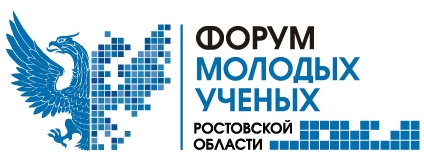 Конкурс проводится: 13.04.2018Приём заявок: c 16.02.2018 по 29.03.2018НоминацииЛучший инновационный продуктЛучший инновационный проектЛучшая инновационная идеяРегламентhttp://www.talanty-dona.ru/upload_files/download/87493 Описание    В рамках исполнения плана реализации государственной программы Ростовской области «Молодежь Ростовской области» на 2018 в апреле текущего года запланировано проведение Молодежного инновационного конвента Ростовской области, который пройдет в рамках Форума молодых ученых, который ежегодно объединяет на единой площадке более 130 талантливых авторов наиболее перспективных и актуальных инновационных разработок в сфере машиностроения, строительства, сельского хозяйства, IT – технологий, социальных и других сфер.    По итогам мероприятия присуждаются именные премии Губернатора Ростовской области талантливым молодым ученым и инноваторам в номинациях «Лучший инновационный продукт», «Лучший инновационный проект», «Лучшая инновационная идея». Призовой фонд для 9 – ти премий составляет 1 050 000 рублей.    Целью Конвента является выявление и поддержка талантливой молодежи, создания условий для раскрытия ее творческих способностей; повышения результативности участия молодежи в развитии инновационного потенциала Ростовской области.   Этапы проведения Конвента:I этап – заочный: заполнение регистрационной формы на официальных сайтах: http://ais.fadm.gov.ru и http://talanty-dona.ru (в разделе Конкурсы), прикрепление конкурсных материалов, анализ документов, экспертная оценка проектов участников согласно критериям, определение участников очного этапа Конвента.II этап – очный: экспертная оценка презентаций проектов участников в рамках форума молодых ученых, определение победителей по номинациям Конвента.    По итогам участия в Конвенте определяются победители и призеры, в номинациях по три победителя (1,2,3  места).    Контакты ответственного специалиста: +7 (863) 307-78-46, molinnovkonvent@gmail.com, Ирина Сергеевна Кононенко. ПРИМЕЧАНИЕ: на эл. почту molinnovkonvent@gmail.com необходимо направить фотографии (продукта, проекта, идеи), которые будут размещены на стенде участника в рамках очного этапа Конвента.